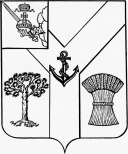 ПРЕДСТАВИТЕЛЬНОЕ СОБРАНИЕМЕЖДУРЕЧЕНСКОГО МУНИЦИПАЛЬНОГО ОКРУГАРЕШЕНИЕ от 30.03.2023  № 46       с. ШуйскоеОб утверждении Правил использования водных объектов общего пользования, расположенных на территории Междуреченского муниципального округа Вологодской области, для личных и бытовых нуждВ соответствии с частью  статьи 2, статьей 27 Водного кодекса Российской Федерации  от 03.06.2006 № 74-ФЗ, пунктом 36 части 1 статьи 16 Федерального закона от 06.10.2003 № 131-ФЗ «Об общих принципах организации местного самоуправления в Российской Федерации», пунктом 42  части 1 статьи 6, пунктом 2 части 2 статьи 28 Устава округа, на основании протеста заместителя транспортного прокурора П.А. Ивойлова от 16.03.2023 № 2311-3-2023, Представительное Собрание округа РЕШИЛО:Утвердить прилагаемые Правила использования водных объектов общего пользования, расположенных на территории Междуреченского муниципального округа Вологодской области, для личных и бытовых нужд.Признать утратившими силу решения Представительного Собрания района:от 27.04.2011 № 18 «Об использовании водных объектов общего пользования, расположенных на территории района, для личных и бытовых нужд»;от 20.09.2011 № 39 «О внесении изменений и дополнений в решение от 27.04.2011 № 18».Настоящее решение подлежит официальному опубликованию в газете «Междуречье», размещению на официальном сайте  Междуреченского муниципального округа в информационно-телекоммуникационной сети «Интернет» и распространяется на правоотношения, возникшие с 1 января 2023 года.УТВЕРЖДЕНОрешением Представительного Собрания   округа от 30.03.2023  № 46ПриложениеПравилаиспользования водных объектов общего пользования, расположенных на территории Междуреченского муниципального округа Вологодской области, для личных и бытовых нуждОбщие положенияНастоящие Правила разработаны в соответствии с Водным кодексом Российской Федерации от 03.06.2006 № 74-ФЗ, Федеральным законом от 06.10.2003 № 131-ФЗ "Об общих принципах организации местного самоуправления в Российской Федерации" в целях снижения антропогенной нагрузки на водные объекты общего пользования, расположенные на территории Междуреченского муниципального округа (далее - водные объекты общего пользования), и направлены на обеспечение охраны, восстановление и рациональное использование водных объектов общего пользования.Основные термины и понятия, используемые в настоящих Правилах, применяются в значениях, определенных в Водном кодексе Российской Федерации.Использование водных объектов общего пользования для личных и бытовых нужд осуществляется с соблюдением Правил охраны жизни людей на водных объектах в Вологодской области, утвержденных постановлением Правительства Вологодской области от 20.12.2007 № 1782. Правила определяют порядок использования водных объектов общего пользования, расположенных на территории Междуреченского муниципального округа Вологодской области, для целей питьевого и хозяйственно-бытового водоснабжения, полива садовых, огородных, дачных земельных участков, ведения личного подсобного хозяйства, водопоя, проведения работ по уходу за животными сельскохозяйственного комплекса, купания и удовлетворения иных личных и бытовых нужд граждан, не связанных с осуществлением предпринимательской деятельности.На водных объектах общего пользования в период становления и таяния льда запрещается забор (изъятие) водных ресурсов для целей питьевого и хозяйственно-бытового водоснабжения, купание, использование маломерных судов, водных мотоциклов и других технических средств, предназначенных для отдыха на водных объектах, водопой.Каждый гражданин вправе иметь доступ к водным объектам общего пользования и бесплатно использовать их для личных и бытовых нужд, если иное не предусмотрено Водным кодексом Российской Федерации, другими федеральными законами.Правила обязательны для выполнения всеми физическими лицами.Полоса земли вдоль береговой линии (границы водного объекта) водного объекта общего пользования (береговая полоса) предназначается для общего пользования. Ширина береговой полосы водных объектов общего пользования составляет двадцать метров, за исключением береговой полосы каналов, а также рек и ручьев, протяженность которых от истока до устья не более чем десять километров. Ширина береговой полосы каналов, а также рек и ручьев, протяженность которых от истока до устья не более десяти километров, составляет пять метров.Каждый гражданин (без использования механических транспортных средств) вправе пользоваться береговой полосой водных объектов общего пользования для передвижения и пребывания около них, в том числе для осуществления любительского и спортивного рыболовства и причаливания плавучих средств.Использование водных объектов общего пользования для рекреационных целей (отдых, туризм, физкультурно-оздоровительная и спортивная деятельность граждан) осуществляется с учетом требований водного законодательства и настоящих Правил.При использовании водных объектов общего пользования физические лица обязаны осуществлять мероприятия по охране водных объектов, а также водных биологических ресурсов и других объектов животного и растительного мира в соответствии с Водным кодексом Российской Федерации и другими федеральными законами.2. Порядок использования водных объектов общего пользования для личных и бытовых нуждВодные объекты общего пользования используются для целей, указанных в пункте 1.4 настоящих Правил.Для целей питьевого и хозяйственно-бытового водоснабжения используются водные объекты общего пользования, защищенные от загрязнения и засорения, пригодность которых для указанных целей соответствует санитарно-эпидемиологическим нормам и правилам.Пользование гражданами береговой полосой водных объектов общего пользования осуществляется в целях, установленных Водным кодексом Российской Федерации.Физические лица при использовании водных объектов общего пользования для личных и бытовых нужд обязаны:а) осуществлять использование водного объекта таким образом, чтобы не создавать препятствий водопользователям, осуществляющим пользование водным объектом, а также помех для судоходства и безопасности людей;б) принимать меры по предотвращению загрязнения и засорения используемых для личных и бытовых нужд водных объектов;       в) соблюдать требования Правил охраны жизни людей на водных объектах в Вологодской области, утвержденных постановлением Правительства Вологодской области от 20.12.2007 № 1782;       г) соблюдать иные требования, установленные водным законодательством и законодательством в области охраны окружающей среды.Запрещается использование водных объектов общего пользования для целей питьевого и хозяйственно-бытового водоснабжения в случаях установления ограничения водопользования.При использовании водных объектов общего пользования, в том числе береговой полосы водного объекта, запрещается:купание у пристаней, в пределах запретных и охраняемых зон водопроводных и иных сооружений, а также в местах, где выставлены специальные информационные знаки с предупреждениями и запрещающими надписями;сбрасывать в водные объекты общего пользования трупы животных, загрязнять и засорять мусором водоемы и береговую полосу, а также сливать и размещать агрессивные и ядовитые жидкие и твердые бытовые отходы в воду и на грунт в береговой полосе;пользоваться автотранспортными и иными механическими средствами, осуществлять их стоянку, заправку топливом, мойку, ремонт в пределах береговой полосы;повреждение или уничтожение специальных информационных знаков, определяющих границы прибрежной защитной полосы и водоохранной зоны водного объекта, иных информационных знаков;распитие спиртных напитков;купание домашних животных и скота;создание препятствий водопользователям, осуществляющим пользование водным объектом общего пользования на основаниях, установленных законодательством Российской Федерации, ограничение их прав;создание помех и опасности для судоходства, совершение иных действий, угрожающих жизни и здоровью людей и наносящих вред окружающей природной среде.В границах водоохранных зон запрещается размещение кладбищ, скотомогильников, мест захоронения отходов производства и потребления, радиоактивных, химических, взрывчатых, токсичных и отравляющих веществ.Купание на водных объектах общего пользования разрешается только в специально установленных соответствующими органами местного самоуправления местах, выбор которых производится в соответствии с гигиеническими требованиями к зонам рекреации и требованиями охраны источников хозяйственно-питьевого водоснабжения от загрязнений.Купание в неустановленных местах запрещается.Гражданам	рекомендуется информировать органы местного самоуправления об авариях и иных чрезвычайных ситуациях на водных объектах, расположенных на территории Междуреченского муниципального округа Вологодской области.3. Информирование населения Междуреченского   муниципального округа Вологодской области об ограничении и приостановлении водопользования на водных объектах общего пользованияНа водных объектах общего пользования могут быть запрещены забор (изъятие) водных ресурсов для целей питьевого и хозяйственно - бытового водоснабжения, купание, использование маломерных судов, водных мотоциклов и других технических средств, предназначенных для отдыха на водных объектах, водопой, а также установлены иные запреты в случаях, предусмотренных законодательством Российской Федерации и Вологодской области.Запрет использования водного объекта для определенных видов личных и бытовых нужд может быть введен путем приостановления (временно) или ограничения (постоянно) в соответствии с водным законодательством в случаях:1) угрозы причинения вреда жизни или здоровью человека;2) возникновения радиационной аварии или иных чрезвычайных ситуаций природного или техногенного характера;3) причинения вреда окружающей среде, объектам культурного наследия;4) установления охранных зон гидроэнергетических объектов;5) в иных предусмотренных федеральными законами случаях.        3.3. Ограничение водопользования устанавливается нормативными правовыми актами органов местного самоуправления Междуреченского муниципального округа или решением суда.        3.4. Перечни водных объектов общего пользования, где запрещается забор водных ресурсов для целей питьевого и хозяйственно-бытового водоснабжения, купание и использование маломерных судов, водных мотоциклов и других технических средств, предназначенных для отдыха на водных объектах, водопой, иные действия в случаях, предусмотренных законодательством Российской Федерации и законодательством субъектов Российской Федерации, устанавливаются постановлением администрации Междуреченского муниципального округа Вологодской области.Информация о приостановлении и ограничении водопользования на водных объектах общего пользования предоставляется жителям Междуреченского муниципального округа Вологодской области через средства массовой информации, на официальном сайте Междуреченского муниципального округа в информационно-телекоммуникационной сети Интернет и посредством специальных информационных знаков, устанавливаемых вдоль берегов водных объектов.Ответственность за нарушение настоящих Правил4.1. Лица, виновные в нарушении настоящих Правил, несут административную и уголовную ответственность в соответствии с действующим законодательством.4.2. Привлечение к ответственности за нарушение настоящих Правил не освобождает виновных лиц от обязанности устранить допущенное нарушение и возместить причиненный ими вред.Председатель  Представительного Собрания Междуреченского муниципального округа                                                  Ю.М. Бойнес                 Глава Междуреченскогомуниципального округа                                                  А.А.Титов           